НОВОСИБИРСКАЯ ОБЛАСТЬЗАКОНОБ УПОЛНОМОЧЕННОМ ПО ПРАВАМ ЧЕЛОВЕКА В НОВОСИБИРСКОЙ ОБЛАСТИПринятпостановлениемЗаконодательного Собрания Новосибирской областиот 09.07.2020 N 499-ЗСНастоящий Закон определяет порядок организации и осуществления деятельности Уполномоченного по правам человека в Новосибирской области.Статья 1. Общие положения1. Должность Уполномоченного по правам человека в Новосибирской области является государственной должностью Новосибирской области, учреждаемой в соответствии с Уставом Новосибирской области в целях обеспечения дополнительных гарантий государственной защиты прав, свобод и законных интересов человека и гражданина, а также для ее осуществления.2. Уполномоченный по правам человека в Новосибирской области (далее - Уполномоченный по правам человека) назначается на должность и освобождается от должности Законодательным Собранием Новосибирской области.3. На Уполномоченного по правам человека распространяются гарантии, установленные Законом Новосибирской области от 11 мая 2000 года N 95-ОЗ "О правовом статусе лиц, замещающих государственные должности Новосибирской области, должность Губернатора Новосибирской области", требования, ограничения и запреты, установленные Федеральным законом от 18 марта 2020 года N 48-ФЗ "Об уполномоченных по правам человека в субъектах Российской Федерации" (далее - Федеральный закон об уполномоченных по правам человека в субъектах Российской Федерации), Федеральным законом от 25 декабря 2008 года N 273-ФЗ "О противодействии коррупции" (далее - Федеральный закон о противодействии коррупции) и другими федеральными законами.(в ред. Закона Новосибирской области от 19.12.2023 N 400-ОЗ)Статья 2. Правовая основа деятельности Уполномоченного по правам человекаПравовую основу деятельности Уполномоченного по правам человека составляют Конституция Российской Федерации, общепризнанные принципы и нормы международного права, международные договоры Российской Федерации, федеральные конституционные законы, федеральные законы, иные нормативные правовые акты Российской Федерации, Устав Новосибирской области, законы и иные нормативные правовые акты Новосибирской области.Статья 3. Принципы деятельности Уполномоченного по правам человека1. Деятельность Уполномоченного по правам человека основывается на принципах справедливости, гуманности, законности, гласности, беспристрастности.2. Уполномоченный по правам человека при осуществлении своих полномочий независим от каких-либо государственных органов и их должностных лиц, а также неподотчетен им.Статья 4. Требования, предъявляемые к кандидату на должность Уполномоченного по правам человекаНа должность Уполномоченного по правам человека может быть назначен гражданин Российской Федерации, не имеющий гражданства (подданства) иностранного государства либо вида на жительство или иного документа, подтверждающего право на постоянное проживание гражданина Российской Федерации на территории иностранного государства, достигший возраста 30 лет, постоянно проживающий в Российской Федерации, обладающий безупречной репутацией, имеющий высшее образование, познания в области прав и свобод человека и гражданина, опыт их защиты.(в ред. Закона Новосибирской области от 05.10.2021 N 116-ОЗ)Статья 5. Порядок назначения на должность Уполномоченного по правам человека1. Предложение о кандидатуре на должность Уполномоченного по правам человека вправе вносить в Законодательное Собрание Новосибирской области Губернатор Новосибирской области, депутат (группа депутатов, фракция) Законодательного Собрания Новосибирской области, Общественная палата Новосибирской области.2. Внесение предложений о кандидатурах на должность Уполномоченного по правам человека осуществляется в течение 45 дней со дня издания распоряжения Председателя Законодательного Собрания Новосибирской области об объявлении конкурса на назначение на должность Уполномоченного по правам человека.Распоряжение Председателя Законодательного Собрания Новосибирской области об объявлении конкурса на назначение на должность Уполномоченного по правам человека должно быть издано не позднее чем за 60 дней до дня истечения срока полномочий Уполномоченного по правам человека.В случае досрочного прекращения полномочий Уполномоченного по правам человека внесение предложений о кандидатурах на должность Уполномоченного по правам человека осуществляется в течение 45 дней со дня принятия постановления Законодательного Собрания Новосибирской области о досрочном прекращении полномочий Уполномоченного по правам человека.3. Предложение о кандидатуре на должность Уполномоченного по правам человека должно содержать обоснование назначения кандидата.К предложению о кандидатуре на должность Уполномоченного по правам человека прилагаются:1) письменное заявление кандидата о его согласии на назначение на должность Уполномоченного по правам человека;2) копия документа, удостоверяющего личность кандидата, гражданство Российской Федерации;3) автобиография кандидата;4) копия трудовой книжки (при наличии) и (или) сведения о трудовой деятельности, иные документы, подтверждающие трудовую (служебную) деятельность кандидата;5) копия документа о высшем образовании кандидата;6) сведения о доходах, об имуществе и обязательствах имущественного характера кандидата, а также о доходах, об имуществе и обязательствах имущественного характера его супруги (супруга) и несовершеннолетних детей, в том числе:сведения о принадлежащем кандидату, его супруге (супругу) и несовершеннолетним детям недвижимом имуществе, находящемся за пределами территории Российской Федерации, об источниках получения средств, за счет которых приобретено указанное имущество, об обязательствах имущественного характера кандидата за пределами территории Российской Федерации, а также сведения о таких обязательствах супруги (супруга) кандидата и его несовершеннолетних детей;сведения о счетах (вкладах), наличных денежных средствах и ценностях кандидата в иностранных банках, расположенных за пределами территории Российской Федерации, и (или) иностранных финансовых инструментах, а также сведения о таких счетах (вкладах), наличных денежных средствах и ценностях в иностранных банках, расположенных за пределами территории Российской Федерации, и (или) иностранных финансовых инструментах супруги (супруга) кандидата и его несовершеннолетних детей. При этом понятие "иностранные финансовые инструменты" используется в значении, определенном Федеральным законом от 7 мая 2013 года N 79-ФЗ "О запрете отдельным категориям лиц открывать и иметь счета (вклады), хранить наличные денежные средства и ценности в иностранных банках, расположенных за пределами территории Российской Федерации, владеть и (или) пользоваться иностранными финансовыми инструментами";7) справка о наличии (отсутствии) у кандидата судимости, выданная в установленном порядке.4. Предварительное рассмотрение кандидатур на должность Уполномоченного по правам человека осуществляет конкурсная комиссия Законодательного Собрания Новосибирской области.На заседание конкурсной комиссии кандидат представляет оригинал документа, удостоверяющего его личность, гражданство Российской Федерации, и оригинал документа о высшем образовании.До рассмотрения кандидатуры на должность Уполномоченного по правам человека Законодательное Собрание Новосибирской области согласовывает ее с Уполномоченным по правам человека в Российской Федерации.5. Рассмотрение Законодательным Собранием Новосибирской области вопроса о назначении на должность Уполномоченного по правам человека осуществляется в порядке, установленном Регламентом Законодательного Собрания Новосибирской области.6. Назначенным на должность Уполномоченного по правам человека считается кандидат, за которого проголосовало большинство от установленного числа депутатов Законодательного Собрания Новосибирской области путем проведения тайного голосования.7. Постановление Законодательного Собрания Новосибирской области о назначении на должность Уполномоченного по правам человека подлежит официальному опубликованию.Статья 6. Срок полномочий Уполномоченного по правам человека1. Срок полномочий Уполномоченного по правам человека составляет пять лет.2. Одно и то же лицо может занимать должность Уполномоченного по правам человека не более двух сроков подряд.Статья 7. Требования, ограничения и запреты, связанные с замещением должности Уполномоченного по правам человека1. Уполномоченный по правам человека не вправе иметь гражданство (подданство) иностранного государства либо вид на жительство или иной документ, подтверждающий право на постоянное проживание гражданина Российской Федерации на территории иностранного государства, быть одновременно депутатом Государственной Думы Федерального Собрания Российской Федерации, сенатором Российской Федерации или депутатом законодательного (представительного) органа государственной власти субъекта Российской Федерации, замещать иные государственные должности Российской Федерации, иные государственные должности субъекта Российской Федерации, муниципальные должности, должности государственной и муниципальной службы, заниматься другой оплачиваемой или неоплачиваемой деятельностью, кроме преподавательской, научной и иной творческой деятельности. При этом преподавательская, научная и иная творческая деятельность не может финансироваться исключительно за счет средств иностранных государств, международных и иностранных организаций, иностранных граждан и лиц без гражданства, если иное не предусмотрено международным договором Российской Федерации или законодательством Российской Федерации.(в ред. Закона Новосибирской области от 05.10.2021 N 116-ОЗ)Уполномоченный по правам человека не вправе быть членом политической партии или иного общественного объединения, преследующего политические цели.Уполномоченный по правам человека обязан постоянно проживать на территории Новосибирской области в течение срока исполнения им своих полномочий.Уполномоченный по правам человека не вправе заниматься предпринимательской деятельностью лично или через доверенных лиц, участвовать в управлении коммерческой организацией или в управлении некоммерческой организацией, за исключением случаев, предусмотренных Федеральным законом о противодействии коррупции и другими федеральными законами.Уполномоченный по правам человека обязан соблюдать иные требования, ограничения и запреты, установленные Федеральным законом о противодействии коррупции, другими федеральными законами и законами Новосибирской области.2. Уполномоченный по правам человека в срок не позднее 30 календарных дней с момента вступления в должность обязан прекратить деятельность, несовместимую с его статусом, а также приостановить членство в политической партии на период осуществления своих полномочий. Если в течение указанного срока Уполномоченный по правам человека не выполнит установленные требования, его полномочия прекращаются, и Законодательное Собрание Новосибирской области назначает нового Уполномоченного по правам человека в порядке, установленном статьей 5 настоящего Закона.3. Уполномоченный по правам человека обязан сообщать Председателю Законодательного Собрания Новосибирской области о возникновении личной заинтересованности при осуществлении своих полномочий, которая приводит или может привести к конфликту интересов, а также принимать меры по предотвращению или урегулированию такого конфликта в соответствии с требованиями Федерального закона о противодействии коррупции.Основанием такого сообщения является возникновение личной заинтересованности при осуществлении своих полномочий, которая приводит или может привести к конфликту интересов.Уполномоченный по правам человека обязан направить сообщение, указанное в абзаце первом настоящей части (далее - сообщение), составленное по форме, установленной постановлением Законодательного Собрания, не позднее одного рабочего дня, следующего за днем, когда ему стало известно о возникновении личной заинтересованности, которая приводит или может привести к конфликту интересов. При невозможности направления сообщения в указанный срок по причинам, не зависящим от Уполномоченного по правам человека, оно направляется незамедлительно после устранения указанных причин.(в ред. Закона Новосибирской области от 19.12.2023 N 400-ОЗ)Председатель Законодательного Собрания Новосибирской области в течение трех рабочих дней направляет поступившее сообщение в орган Новосибирской области по профилактике коррупционных и иных правонарушений для предварительного рассмотрения, по результатам которого Председателю Законодательного Собрания Новосибирской области направляется мотивированное заключение, а также иные материалы, полученные органом Новосибирской области по профилактике коррупционных и иных правонарушений в ходе предварительного рассмотрения сообщения.(абзац введен Законом Новосибирской области от 19.12.2023 N 400-ОЗ)После получения заключения, указанного в абзаце четвертом настоящей части, Председатель Законодательного Собрания Новосибирской области передает сообщение, заключение и иные материалы, полученные от органа Новосибирской области по профилактике коррупционных и иных правонарушений, на рассмотрение комиссии по координации работы по противодействию коррупции в Новосибирской области.(абзац введен Законом Новосибирской области от 19.12.2023 N 400-ОЗ)Предварительное рассмотрение сообщения органом Новосибирской области по профилактике коррупционных и иных правонарушений, рассмотрение сообщения и принятие по нему решения комиссией по координации работы по противодействию коррупции в Новосибирской области осуществляются в порядке, определяемом Губернатором Новосибирской области.(абзац введен Законом Новосибирской области от 19.12.2023 N 400-ОЗ)4. Уполномоченный по правам человека освобождается от ответственности за несоблюдение ограничений и запретов, требований о предотвращении или об урегулировании конфликта интересов и неисполнение обязанностей, установленных федеральными законами в целях противодействия коррупции, в случае, если несоблюдение таких ограничений, запретов и требований, а также неисполнение таких обязанностей признается следствием не зависящих от него обстоятельств в порядке, предусмотренном частями 3 - 6 статьи 13 Федерального закона о противодействии коррупции.(часть 4 введена Законом Новосибирской области от 19.12.2023 N 400-ОЗ)Статья 8. Вступление в должность Уполномоченного по правам человека1. Уполномоченный по правам человека считается вступившим в должность с момента принесения им присяги следующего содержания: "Клянусь защищать права и свободы человека и гражданина, честно и добросовестно исполнять свои обязанности, руководствуясь Конституцией Российской Федерации, федеральным законодательством, Уставом Новосибирской области и законодательством Новосибирской области, справедливостью и голосом совести".2. Присяга приносится на сессии Законодательного Собрания Новосибирской области непосредственно после назначения на должность Уполномоченного по правам человека.Статья 9. Удостоверение Уполномоченного по правам человека1. Уполномоченный по правам человека имеет служебное удостоверение, являющееся документом, подтверждающим его статус и полномочия.2. Описание и образец удостоверения, порядок его изготовления, оформления и выдачи устанавливаются Положением об удостоверении Уполномоченного по правам человека в Новосибирской области (приложение к настоящему Закону).Статья 10. Прекращение полномочий Уполномоченного по правам человека1. Полномочия Уполномоченного по правам человека прекращаются с момента вступления в должность нового назначенного Уполномоченного по правам человека, за исключением случаев досрочного прекращения полномочий Уполномоченного по правам человека в соответствии с частями 2 и 3 настоящей статьи.2. Полномочия Уполномоченного по правам человека прекращаются досрочно по решению Законодательного Собрания Новосибирской области в случае:1) его смерти;2) признания его судом недееспособным, ограниченно дееспособным или безвестно отсутствующим либо объявления его умершим;3) вступления в отношении его в законную силу обвинительного приговора суда;4) его выезда на постоянное место жительства за пределы территории Новосибирской области;5) прекращения им гражданства Российской Федерации или приобретения им гражданства (подданства) иностранного государства либо получения им вида на жительство или иного документа, подтверждающего право на постоянное проживание гражданина Российской Федерации на территории иностранного государства.(в ред. Закона Новосибирской области от 05.10.2021 N 116-ОЗ)3. По решению Законодательного Собрания Новосибирской области после консультаций с Уполномоченным по правам человека в Российской Федерации полномочия Уполномоченного по правам человека могут быть прекращены досрочно также в случае:1) подачи им письменного заявления о сложении полномочий;2) его неспособности по состоянию здоровья, установленной в соответствии с медицинским заключением, или по иным причинам в течение длительного времени (не менее четырех месяцев) исполнять свои обязанности;3) утраты доверия в случаях, предусмотренных статьей 13.1 Федерального закона о противодействии коррупции;4) несоблюдения им иных требований, ограничений и запретов, установленных Федеральным законом об уполномоченных по правам человека в субъектах Российской Федерации, другими федеральными законами и законами субъекта Российской Федерации.4. Порядок рассмотрения вопроса и принятия решения о досрочном прекращении полномочий Уполномоченного по правам человека устанавливается Регламентом Законодательного Собрания Новосибирской области.5. Решение о досрочном прекращении полномочий Уполномоченного по правам человека принимается большинством голосов от установленного числа депутатов Законодательного Собрания Новосибирской области путем проведения тайного голосования.6. Постановление Законодательного Собрания Новосибирской области о досрочном прекращении полномочий Уполномоченного по правам человека подлежит официальному опубликованию.7. В случае досрочного прекращения полномочий Уполномоченного по правам человека новый Уполномоченный по правам человека должен быть назначен Законодательным Собранием Новосибирской области не позднее 60 дней со дня принятия решения о досрочном прекращении полномочий предыдущего Уполномоченного по правам человека.Статья 11. Полномочия Уполномоченного по правам человека1. К полномочиям Уполномоченного по правам человека относятся:1) рассмотрение жалоб и иных обращений граждан Российской Федерации, иностранных граждан или лиц без гражданства;2) взаимодействие с территориальными органами федеральных органов исполнительной власти, действующими на территории Новосибирской области, органами государственной власти и иными государственными органами Новосибирской области (далее - государственные органы), органами местного самоуправления и иными муниципальными органами муниципальных образований Новосибирской области (далее - муниципальные органы), общественными объединениями и организациями, осуществляющими защиту прав и свобод человека и гражданина;3) участие в деятельности по совершенствованию нормативных правовых актов в части защиты прав и свобод человека и гражданина;4) участие в правовом просвещении;5) участие в развитии межрегионального и международного сотрудничества в области защиты прав человека;6) подготовка ежегодного доклада Уполномоченного по правам человека о своей деятельности, иных докладов Уполномоченного по правам человека по отдельным вопросам нарушения прав и свобод человека и гражданина;7) осуществление иной деятельности, направленной на защиту прав и свобод человека и гражданина, в соответствии с федеральным законодательством и законодательством Новосибирской области.2. В случае необходимости проверки обстоятельств, изложенных в жалобе, Уполномоченный по правам человека имеет право:1) самостоятельно или совместно с компетентными государственными органами, их должностными лицами и государственными служащими собирать, проверять и анализировать информацию об обстоятельствах, изложенных в жалобе;2) посещать государственные органы, муниципальные органы, организации, действующие на территории Новосибирской области, наделенные отдельными государственными или иными публичными полномочиями (далее - организации, наделенные отдельными публичными полномочиями);3) беспрепятственно посещать места принудительного содержания, находящиеся на территории Новосибирской области, в соответствии с нормативными правовыми актами, регулирующими порядок посещения мест принудительного содержания;4) запрашивать и получать от государственных органов, муниципальных органов, организаций, наделенных отдельными публичными полномочиями, сведения, документы и материалы, необходимые для рассмотрения жалобы, а также соответствующие устные разъяснения их должностных лиц;5) обращаться в суд с ходатайством об ознакомлении с материалами по гражданскому или административному делу, решение по которому вступило в законную силу;6) привлекать экспертов;7) пользоваться иными правами, предусмотренными федеральными законами и законами Новосибирской области.3. Должностные лица органов и организаций, указанных в части 2 настоящей статьи, бесплатно и беспрепятственно обязаны предоставлять Уполномоченному по правам человека запрошенные сведения, материалы, документы, иную информацию, необходимую для осуществления его полномочий.Запрошенные сведения, материалы, документы и иная информация должны быть представлены Уполномоченному по правам человека не позднее 15 дней со дня получения запроса, если в самом запросе не установлен иной срок.4. Жалобы и иные обращения, адресованные Уполномоченному по правам человека лицами, находящимися в местах принудительного содержания, просмотру администрациями мест принудительного содержания и цензуре не подлежат и в течение 24 часов направляются Уполномоченному по правам человека.Уполномоченный по правам человека при осуществлении своих полномочий вправе беседовать с осужденными и лицами, заключенными под стражу, наедине в условиях, позволяющих представителю администрации учреждения, исполняющего наказания, или следственного изолятора видеть беседующих, но не слышать их.5. По результатам рассмотрения жалобы Уполномоченный по правам человека имеет право:1) направить государственному органу, муниципальному органу, организации, наделенной отдельными публичными полномочиями, должностному лицу, в решениях или действиях (бездействии) которых он усматривает нарушение прав и свобод человека и гражданина, в письменной форме свои рекомендации относительно возможных и необходимых мер по восстановлению указанных прав и свобод. Государственный орган, муниципальный орган, организация, наделенная отдельными публичными полномочиями, должностное лицо, получившие рекомендации Уполномоченного по правам человека, обязаны в течение 30 дней рассмотреть их и о принятых мерах в письменной форме сообщить Уполномоченному по правам человека;2) обратиться в суд с административным исковым заявлением (иском) в защиту прав и свобод человека и гражданина (в том числе неограниченного круга лиц), нарушенных решениями или действиями (бездействием) государственного органа, муниципального органа, организации, наделенной отдельными публичными полномочиями, должностного лица, государственного или муниципального служащего, а также лично или через своего представителя участвовать в процессе по делу о защите прав и свобод человека и гражданина в соответствии с законодательством Российской Федерации;3) обратиться в соответствующие компетентные государственные или муниципальные органы с ходатайством о возбуждении дисциплинарного производства и (или) рассмотрении вопроса об уголовном преследовании в отношении должностного лица государственного органа, муниципального органа, организации, в решениях или действиях (бездействии) которого усматривается нарушение прав и свобод человека и гражданина, а также о возбуждении производства по делу об административном правонарушении в отношении организации, наделенной отдельными публичными полномочиями, и (или) должностного лица, в решениях или действиях (бездействии) которых усматривается нарушение прав и свобод человека и гражданина;4) обратиться в прокуратуру с ходатайством о проверке вступившего в законную силу приговора суда в целях использования в случаях, предусмотренных уголовно-процессуальным законодательством Российской Федерации, прокурором права обратиться в соответствующий суд с представлением о пересмотре вступившего в законную силу приговора суда;5) направить Губернатору Новосибирской области, Законодательному Собранию Новосибирской области, Правительству Новосибирской области, органам местного самоуправления Новосибирской области предложения о совершенствовании нормативных правовых актов по вопросам защиты прав, свобод и законных интересов человека и гражданина, а также предложения по совершенствованию механизма обеспечения и защиты прав, свобод и законных интересов человека и гражданина на территории Новосибирской области;6) принимать участие в разработке проектов нормативных правовых актов по вопросам защиты прав, свобод и законных интересов человека и гражданина.6. По результатам изучения и анализа информации о нарушении прав и свобод человека и гражданина, обобщения итогов рассмотрения жалоб Уполномоченный по правам человека вправе:1) инициировать проведение общественных проверок и общественной экспертизы в соответствии с законодательством Российской Федерации;2) обратиться в Законодательное Собрание Новосибирской области с предложением о проведении слушаний по фактам нарушения прав и свобод человека и гражданина, а также непосредственно либо через своего представителя участвовать в них.7. При наличии информации о массовых или грубых нарушениях прав и свобод человека и гражданина либо в случаях, имеющих особое общественное значение или связанных с необходимостью защиты интересов лиц, не способных самостоятельно использовать правовые средства защиты, Уполномоченный по правам человека вправе по собственной инициативе провести проверку обстоятельств и принять соответствующие меры в пределах своей компетенции.Статья 12. Рассмотрение Уполномоченным по правам человека жалоб и иных обращений1. Гражданин Российской Федерации, иностранный гражданин или лицо без гражданства вправе обратиться к Уполномоченному по правам человека с жалобой, предложением или заявлением в письменной форме или в форме электронного документа, а также устно на личном приеме.2. При рассмотрении обращений граждан Российской Федерации, иностранных граждан или лиц без гражданства Уполномоченным по правам человека применяется порядок, установленный Федеральным законом от 2 мая 2006 года N 59-ФЗ "О порядке рассмотрения обращений граждан Российской Федерации", с учетом особенностей принятия к рассмотрению и рассмотрения жалоб Уполномоченным по правам человека, установленных Федеральным законом об уполномоченных по правам человека в субъектах Российской Федерации, в том числе сроков рассмотрения жалоб.3. В целях реализации положений настоящего Закона под жалобой, адресованной Уполномоченному по правам человека, понимается просьба гражданина Российской Федерации, иностранного гражданина или лица без гражданства (далее - заявитель) о защите и восстановлении прав и свобод, нарушенных (нарушаемых), по его мнению, решениями или действиями (бездействием) государственных органов (кроме Законодательного Собрания Новосибирской области), муниципальных органов, организаций, наделенных отдельными публичными полномочиями, если ранее заявитель обжаловал эти решения или действия (бездействие) в судебном либо административном порядке, но не согласен с решениями, принятыми по его жалобе.4. В жалобе должны содержаться фамилия, имя, отчество (при наличии), почтовый и (или) электронный адрес заявителя, изложение существа решений или действий (бездействия) государственных органов, муниципальных органов, организаций, наделенных отдельными публичными полномочиями, нарушивших (нарушающих), по мнению заявителя, его права и свободы. К жалобе также должны прилагаться материалы, подтверждающие обоснованность жалобы, включая копии документов, связанных с обжалованием соответствующих решений или действий (бездействия) в судебном или административном порядке. Жалоба должна быть подана Уполномоченному по правам человека не позднее истечения года со дня нарушения прав и свобод заявителя или с того дня, когда заявителю стало известно об их нарушении.5. В случае получения жалобы Уполномоченный по правам человека:1) принимает жалобу к рассмотрению, если она соответствует требованиям, предусмотренным частями 3 и 4 настоящей статьи, о чем сообщает заявителю;2) отказывает в принятии жалобы к рассмотрению, если она не соответствует требованиям, предусмотренным частями 3 и 4 настоящей статьи, при этом отказ в принятии жалобы к рассмотрению должен быть мотивирован.6. Уполномоченный по правам человека принимает жалобу к рассмотрению или отказывает в ее принятии в течение 15 дней со дня регистрации жалобы и уведомляет об этом заявителя.7. Уполномоченный по правам человека не вправе разглашать ставшие ему известными в ходе рассмотрения жалобы сведения о частной жизни заявителя и других лиц без их письменного согласия.Статья 13. Участие Уполномоченного по правам человека в деятельности по совершенствованию нормативных правовых актов в части защиты прав и свобод человека и гражданинаВ случае выявления в нормативных правовых актах Новосибирской области, муниципальных нормативных правовых актах недостатков или пробелов, влекущих, по мнению Уполномоченного по правам человека, нарушение прав и свобод человека и гражданина, Уполномоченный по правам человека вправе направлять государственным органам, муниципальным органам предложения по совершенствованию законов Новосибирской области, иных нормативных правовых актов Новосибирской области, муниципальных нормативных правовых актов, затрагивающих права и свободы человека и гражданина.Статья 14. Участие Уполномоченного по правам человека в развитии межрегионального и международного сотрудничества в области защиты прав человека1. Уполномоченный по правам человека вправе участвовать в межрегиональном сотрудничестве в области защиты прав человека.2. Уполномоченный по правам человека способствует развитию международного сотрудничества в области защиты прав человека.Статья 15. Участие Уполномоченного по правам человека в правовом просвещенииВ целях правового просвещения в области прав и свобод человека и гражданина, форм и методов их защиты Уполномоченный по правам человека на территории Новосибирской области вправе:1) распространять в средствах массовой информации, учредителями которых являются органы государственной власти Новосибирской области и органы местного самоуправления муниципальных образований Новосибирской области, информацию о правах и свободах человека и гражданина, формах и методах их защиты;2) выпускать в пределах утвержденной сметы расходов официальное периодическое издание и иные издания о правах и свободах человека и гражданина;3) организовывать и проводить научно-практические конференции, "круглые столы", конкурсы, семинары, совещания и иные публичные мероприятия по проблемам защиты прав и свобод человека и гражданина;4) использовать иные формы и методы правового просвещения.Статья 16. Взаимодействие Уполномоченного по правам человека с государственными органами, органами местного самоуправления, общественными объединениями и организациями, осуществляющими защиту прав и свобод человека и гражданина1. В целях осуществления взаимодействия территориальных органов федеральных органов исполнительной власти, расположенных на территории Новосибирской области, с Уполномоченным по правам человека между ними могут заключаться соответствующие соглашения.2. Уполномоченный по правам человека в целях осуществления возложенных на него полномочий взаимодействует с органами государственной власти Новосибирской области.Взаимодействие Уполномоченного по правам человека с органами государственной власти Новосибирской области осуществляется в форме:1) взаимного обмена информацией по вопросам защиты прав и свобод человека и гражданина;2) учета органами государственной власти Новосибирской области рекомендаций, выработанных в докладах Уполномоченного по правам человека, по вопросам защиты прав и свобод человека и гражданина;3) организации совместной деятельности по обеспечению гарантий защиты и содействию восстановлению нарушенных прав и свобод человека и гражданина на территории Новосибирской области;4) организации и проведения совместных мероприятий по вопросам защиты прав и свобод человека и гражданина;5) организации и совместного осуществления анализа практики применения законов и иных нормативных правовых актов Новосибирской области по вопросам защиты прав и свобод человека и гражданина;6) привлечения Уполномоченного по правам человека к анализу и обсуждению результатов деятельности исполнительных органов государственной власти Новосибирской области по вопросам защиты прав и свобод человека и гражданина;7) в иных формах, не противоречащих Конституции Российской Федерации, федеральным конституционным законам, федеральным законам, законодательству Новосибирской области.3. Взаимодействие Уполномоченного по правам человека с органами местного самоуправления муниципальных образований Новосибирской области осуществляется в следующих формах:1) взаимного обмена информацией по вопросам защиты прав и свобод человека и гражданина;2) организации и проведения совместных мероприятий по вопросам защиты прав и свобод человека и гражданина;3) в иных формах, не противоречащих Конституции Российской Федерации, федеральным конституционным законам, федеральным законам, законодательству Новосибирской области.4. Уполномоченный по правам человека по согласованию с депутатом Законодательного Собрания Новосибирской области, главой муниципального образования Новосибирской области, депутатом представительного органа муниципального образования Новосибирской области может проводить совместные приемы граждан.5. Взаимодействие Уполномоченного по правам человека с иными государственными органами, муниципальными органами, с Уполномоченным по правам человека в Российской Федерации и уполномоченными по правам человека в субъектах Российской Федерации, организациями, наделенными отдельными публичными полномочиями, Общественной палатой Новосибирской области, общественными объединениями, организациями, осуществляющими защиту прав и свобод человека и гражданина, осуществляется в формах, не противоречащих Конституции Российской Федерации, федеральным конституционным законам, федеральным законам, законодательству Новосибирской области.Статья 17. Доклады Уполномоченного по правам человека1. По окончании календарного года Уполномоченный по правам человека составляет ежегодный доклад Уполномоченного по правам человека (далее - ежегодный доклад), в котором должны содержаться:1) данные о количестве поступивших и принятых к рассмотрению обращений, о результатах их рассмотрения;2) факты, установленные в ходе осуществления полномочий, а также оценки, выводы и предложения, основанные на анализе ситуации в сфере обеспечения прав и свобод человека и гражданина в Новосибирской области;3) сведения государственных органах, муниципальных органах, организациях, наделенных отдельными публичными полномочиями, их должностных лицах, допустивших нарушения прав и свобод человека и гражданина и уклоняющихся от принятия мер по их восстановлению и защите;4) иная значимая информация по усмотрению Уполномоченного по правам человека.2. Не позднее 31 марта Уполномоченный по правам человека направляет ежегодный доклад для рассмотрения в Законодательное Собрание Новосибирской области.Ежегодный доклад представляется на заседании Законодательного Собрания Новосибирской области Уполномоченным по правам человека лично.Ежегодный доклад направляется Губернатору Новосибирской области, в Общественную палату Новосибирской области, Уполномоченному по правам человека в Российской Федерации, председателю Новосибирского областного суда, прокурору Новосибирской области, размещается на официальном сайте Уполномоченного по правам человека в информационно-телекоммуникационной сети "Интернет" (далее - официальный сайт), а также публикуется в газете "Ведомости Законодательного Собрания Новосибирской области" или газете "Советская Сибирь".3. В случаях массового нарушения прав и свобод человека и гражданина, необходимости защиты и восстановления прав граждан или устранения выявленных нарушений в отдельных сферах общественных отношений, затрагивающих права и свободы человека и гражданина, а также по иным вопросам нарушения прав и свобод человека и гражданина в Новосибирской области Уполномоченный по правам человека готовит и направляет в Законодательное Собрание Новосибирской области, Губернатору Новосибирской области, в Общественную палату Новосибирской области, Уполномоченному по правам человека в Российской Федерации доклады Уполномоченного по правам человека по отдельным вопросам нарушения прав и свобод человека и гражданина.Доклады Уполномоченного по правам человека по отдельным вопросам нарушения прав и свобод человека и гражданина размещаются на официальном сайте.Статья 18. Гарантии деятельности Уполномоченного по правам человека1. Государственные органы, муниципальные органы, организации, наделенные отдельными публичными полномочиями, их должностные лица, государственные и муниципальные служащие, работники указанных органов и организаций:1) оказывают Уполномоченному по правам человека содействие в осуществлении возложенных на него полномочий;2) предоставляют по запросам Уполномоченного по правам человека сведения, документы, материалы, иную информацию, необходимые для осуществления его полномочий, в срок, указанный в части 3 статьи 11 настоящего Закона.2. Уполномоченный по правам человека по вопросам своей деятельности пользуется правом безотлагательного приема руководителями и другими должностными лицами государственных органов, муниципальных органов, организаций, наделенных отдельными публичными полномочиями, а также администрациями мест принудительного содержания.3. Предоставление Уполномоченному по правам человека информации, составляющей государственную, коммерческую либо иную охраняемую законом тайну, осуществляется в соответствии с законодательством Российской Федерации.4. Уполномоченный по правам человека не обязан давать объяснения по существу рассмотренных или находящихся на рассмотрении жалоб, а также представлять для ознакомления материалы и иную информацию, за исключением случаев, предусмотренных федеральными законами.5. Уполномоченный по правам человека вправе отказаться от дачи свидетельских показаний по гражданскому или административному делу, делу об административном правонарушении либо уголовному делу об обстоятельствах, ставших ему известными в связи с исполнением им своих должностных обязанностей.6. Вмешательство в законную деятельность Уполномоченного по правам человека с целью повлиять на его решение, неисполнение должностными лицами требований и обязанностей, установленных законодательством Российской Федерации, законодательством Новосибирской области, или воспрепятствование законной деятельности Уполномоченного по правам человека в иной форме влечет ответственность, установленную законодательством Российской Федерации, законодательством Новосибирской области.Статья 19. Аппарат Уполномоченного по правам человека в Новосибирской области1. Для обеспечения деятельности Уполномоченного по правам человека создается аппарат Уполномоченного по правам человека в Новосибирской области (далее - аппарат Уполномоченного по правам человека), который осуществляет правовое, организационное, информационное и иное обеспечение деятельности Уполномоченного по правам человека.2. Уполномоченный по правам человека и аппарат Уполномоченного по правам человека являются государственным органом Новосибирской области с правами юридического лица, имеющим гербовую печать и бланки с изображением герба Новосибирской области.Местом постоянного нахождения Уполномоченного по правам человека и аппарата Уполномоченного по правам человека является город Новосибирск.3. Задачи и функции аппарата Уполномоченного по правам человека, определенные положением об аппарате Уполномоченного по правам человека, реализуются на должностях государственной гражданской службы Новосибирской области, а также на должностях, не являющихся должностями государственной гражданской службы Новосибирской области.4. Предельная штатная численность аппарата Уполномоченного по правам человека составляет 12 человек.5. Уполномоченный по правам человека:1) осуществляет полномочия представителя нанимателя в соответствии с законодательством о государственной гражданской службе, функции работодателя в трудовых отношениях с работниками, не являющимися государственными гражданскими служащими Новосибирской области, в соответствии с трудовым законодательством;2) осуществляет общее руководство деятельностью аппарата Уполномоченного по правам человека;3) утверждает положение об аппарате Уполномоченного по правам человека;4) утверждает структуру и штатное расписание аппарата Уполномоченного по правам человека;5) издает распоряжения по вопросам, связанным с деятельностью аппарата Уполномоченного по правам человека;6) решает иные вопросы деятельности аппарата Уполномоченного по правам человека.6. Непосредственное руководство деятельностью аппарата Уполномоченного по правам человека по решению задач и реализации функций аппарата Уполномоченного по правам человека осуществляет руководитель аппарата Уполномоченного по правам человека.Статья 20. Финансовое и материально-техническое обеспечение деятельности Уполномоченного по правам человека и аппарата Уполномоченного по правам человека1. Финансовое обеспечение деятельности Уполномоченного по правам человека и аппарата Уполномоченного по правам человека осуществляется за счет бюджетных ассигнований областного бюджета Новосибирской области.2. Уполномоченному по правам человека и аппарату Уполномоченного по правам человека предоставляются в оперативное управление и (или) безвозмездное пользование помещения и иное имущество, находящиеся в государственной собственности Новосибирской области, необходимые для осуществления его деятельности.3. Средства, необходимые для обеспечения деятельности Уполномоченного по правам человека и аппарата Уполномоченного по правам человека, предусматриваются в областном бюджете Новосибирской области отдельной строкой.4. Уполномоченный по правам человека самостоятельно разрабатывает и исполняет свою смету расходов.Статья 21. Информация о деятельности Уполномоченного по правам человека1. Уполномоченный по правам человека имеет официальный сайт.2. На официальном сайте размещаются:1) информация о деятельности Уполномоченного по правам человека, состав которой определяется в соответствии со статьей 13 Федерального закона от 9 февраля 2009 года N 8-ФЗ "Об обеспечении доступа к информации о деятельности государственных органов и органов местного самоуправления";2) тексты выступлений Уполномоченного по правам человека на заседаниях Законодательного Собрания Новосибирской области;3) ежегодные доклады Уполномоченного по правам человека за истекшие календарные годы;4) доклады Уполномоченного по правам человека по отдельным вопросам нарушения прав и свобод человека и гражданина;5) иная информация.3. Информация о деятельности Уполномоченного по правам человека может публиковаться в средствах массовой информации.Статья 22. Экспертный и общественный советы при Уполномоченном по правам человека1. При Уполномоченном по правам человека для оказания ему консультативной помощи могут создаваться экспертный и общественный советы из числа лиц, обладающих знаниями в области защиты прав и свобод человека и гражданина и (или) опытом их защиты.2. Положения об экспертном и общественном советах при Уполномоченном по правам человека (далее - экспертный и общественный советы) утверждаются Уполномоченным по правам человека.3. Персональный состав экспертного и общественного советов определяется Уполномоченным по правам человека. Члены экспертного и общественного советов принимают участие в их работе на общественных началах.Статья 23. Общественные помощникиДля организации работы Уполномоченного по правам человека с гражданами, а также для оказания помощи Уполномоченному по правам человека в организации взаимодействия с государственными органами, муниципальными органами, общественными объединениями, организациями Уполномоченный по правам человека вправе иметь помощников, осуществляющих деятельность в муниципальных районах и городских округах Новосибирской области на общественных началах.Статья 24. Вступление в силу настоящего ЗаконаНастоящий Закон вступает в силу через 10 дней после дня его официального опубликования.Статья 25. Признание утратившими силу отдельных законов Новосибирской области и отдельных положений закона Новосибирской областиСо дня вступления в силу настоящего Закона признать утратившими силу:1) Закон Новосибирской области от 10 декабря 2012 года N 270-ОЗ "Об Уполномоченном по правам человека в Новосибирской области";2) Закон Новосибирской области от 5 июля 2013 года N 356-ОЗ "О внесении изменений в статью 7 Закона Новосибирской области "Об Уполномоченном по правам человека в Новосибирской области";3) Закон Новосибирской области от 18 декабря 2015 года N 28-ОЗ "О внесении изменений в Закон Новосибирской области "Об Уполномоченном по правам человека в Новосибирской области";4) статью 6 Закона Новосибирской области от 5 июля 2017 года N 181-ОЗ "О внесении изменений в отдельные законы Новосибирской области".ГубернаторНовосибирской областиА.А.ТРАВНИКОВг. Новосибирск14 июля 2020 г.N 499-ОЗПриложениек Закону Новосибирской области"Об Уполномоченном по правамчеловека в Новосибирской области"ПОЛОЖЕНИЕОБ УДОСТОВЕРЕНИИ УПОЛНОМОЧЕННОГО ПО ПРАВАМЧЕЛОВЕКА В НОВОСИБИРСКОЙ ОБЛАСТИ1. ОБЩИЕ ПОЛОЖЕНИЯ1.1. Настоящее Положение устанавливает описание и образец удостоверения Уполномоченного по правам человека (далее - удостоверение), порядок его изготовления, оформления и выдачи.1.2. Удостоверение является документом, подтверждающим статус и полномочия Уполномоченного по правам человека.1.3. Удостоверение подписывается и вручается Председателем Законодательного Собрания Новосибирской области.1.4. По истечении срока полномочий Уполномоченного по правам человека, в том числе в случае досрочного прекращения полномочий, удостоверение подлежит сдаче в Законодательное Собрание Новосибирской области.1.5. Изготовление, оформление и замену удостоверения осуществляет структурное подразделение аппарата Законодательного Собрания Новосибирской области, определяемое распоряжением Председателя Законодательного Собрания Новосибирской области (далее - уполномоченное структурное подразделение аппарата).1.6. Замена удостоверения осуществляется в случае его утраты, непригодности, а также в случае изменения Уполномоченным по правам человека фамилии, имени или отчества.1.7. Заявление о замене удостоверения подается на имя Председателя Законодательного Собрания Новосибирской области.1.8. Уполномоченное структурное подразделение аппарата в десятидневный срок со дня принятия постановления Законодательного Собрания Новосибирской области о назначении на должность Уполномоченного по правам человека (поступления заявления о замене удостоверения) осуществляет изготовление и оформление удостоверения.1.9. При выдаче нового удостоверения ранее выданное удостоверение считается недействительным.2. ОПИСАНИЕ ОБРАЗЦА УДОСТОВЕРЕНИЯ2.1. Удостоверение представляет собой книжку в твердой обложке из кожи темно-бордового цвета размером 100 x 65 мм.2.2. По центру на лицевой части внешней стороны обложки тиснением золотом воспроизводится графическое изображение герба Новосибирской области размером 17 x 20 мм, под которым размещается надпись, выполненная прописными буквами в три строки тиснением золотом: "УДОСТОВЕРЕНИЕ УПОЛНОМОЧЕННОГО ПО ПРАВАМ ЧЕЛОВЕКА В НОВОСИБИРСКОЙ ОБЛАСТИ" (шрифт Times New Roman - 11, полужирный) (образец 1).2.3. Внутренняя сторона удостоверения состоит из двух вклеенных ламинированных вкладышей размером 87 x 58 мм (образец 2). Левый вкладыш имеет градиентный фон заливки с непрерывным (плавным) переходом цветов от белого к красному слева направо, правый вкладыш имеет фон флага Новосибирской области.2.4. На левом вкладыше:1) в правой средней части оставлено чистое поле для цветной фотографии (без уголка) владельца удостоверения, выполненной на матовой фотобумаге, анфас, без головного убора, размером 30 x 40 мм;2) по центру между левым краем поля для фотографии и левым обрезом вкладыша располагается цветное изображение герба Новосибирской области размером 12 x 13 мм. Под изображением герба Новосибирской области по центру располагаются слова "Уполномоченный по правам человека в Новосибирской области", выполненные в черном цвете в три строки, прописными буквами (шрифт Times New Roman - 10, полужирный);3) фотография скрепляется печатью Законодательного Собрания Новосибирской области.2.5. На правом вкладыше:1) в верхней части по центру располагается слово "УДОСТОВЕРЕНИЕ N ______", выполненное прописными буквами в черном цвете (шрифт Times New Roman - 14, полужирный), с указанием регистрационного номера арабскими цифрами;2) ниже в две строки располагаются фамилия, имя, отчество Уполномоченного по правам человека, выполненные в черном цвете: фамилия, начальные буквы имени и отчества Уполномоченного по правам человека - прописными буквами, остальные буквы имени и отчества - строчными буквами (шрифт Times New Roman - 12, полужирный);3) ниже по центру располагаются слова "Назначен постановлением Законодательного Собрания Новосибирской области", выполненные в черном цвете в три строки, первые буквы в словах "Назначен", "Законодательного", "Собрания" и "Новосибирской" - прописные, остальные - строчные (шрифт Times New Roman - 10, полужирный), ниже - дата принятия и номер постановления Законодательного Собрания Новосибирской области о назначении на должность Уполномоченного по правам человека;4) в нижней части под надписью, указанной в подпункте 3 настоящего пункта, располагаются:с левой стороны - слова "Председатель Законодательного Собрания Новосибирской области", выполненные в черном цвете в три строки, первые буквы в словах "Председатель", "Законодательного", "Собрания" и "Новосибирской" - прописные, остальные - строчные (шрифт Times New Roman - 8, полужирный);с правой стороны - инициалы и фамилия Председателя Законодательного Собрания Новосибирской области, выполненные в черном цвете (шрифт Times New Roman - 8, полужирный).Между наименованием должности и фамилией Председателя Законодательного Собрания Новосибирской области оставлено место для подписи Председателя Законодательного Собрания Новосибирской области.Подпись Председателя Законодательного Собрания Новосибирской области скрепляется печатью Законодательного Собрания Новосибирской области.Образец 1Внешняя сторона┌──────────────────────────────────────┬──────────────────────────────────────┐│                                      │                 Герб                 ││                                      │        Новосибирской области         ││                                      │                                      ││                                      │                                      ││                                      │                                      ││                                      │            УДОСТОВЕРЕНИЕ             ││                                      │                                      ││                                      │  УПОЛНОМОЧЕННОГО ПО ПРАВАМ ЧЕЛОВЕКА  ││                                      │       В НОВОСИБИРСКОЙ ОБЛАСТИ        ││                                      │                                      ││                                      │                                      ││                                      │                                      ││                                      │                                      │└──────────────────────────────────────┴──────────────────────────────────────┘Образец 2Внутренняя сторона┌──────────────────────────────────────┬──────────────────────────────────────┐│         Герб                         │        УДОСТОВЕРЕНИЕ N ______        ││ Новосибирской области                │                                      ││                        ┌────────────┐│               ФАМИЛИЯ                ││                        │            ││             Имя Отчество             ││                        │            ││                                      ││     УПОЛНОМОЧЕННЫЙ     │            ││       Назначен постановлением        ││   ПО ПРАВАМ ЧЕЛОВЕКА   │            ││      Законодательного Собрания       ││В НОВОСИБИРСКОЙ ОБЛАСТИ │            ││        Новосибирской области         ││                        │            ││      от ___________ N ________       ││                        └────────────┘│                                      ││                                      │Председатель                          ││                                      │Законодательного Собрания             ││                                      │Новосибирской области     И.О. Фамилия│└──────────────────────────────────────┴──────────────────────────────────────┘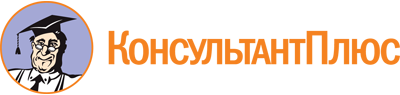 Закон Новосибирской области от 14.07.2020 N 499-ОЗ
(ред. от 19.12.2023)
"Об Уполномоченном по правам человека в Новосибирской области"
(принят постановлением Законодательного Собрания Новосибирской области от 09.07.2020 N 499-ЗС)Документ предоставлен КонсультантПлюс

www.consultant.ru

Дата сохранения: 11.06.2024
 14 июля 2020 годаN 499-ОЗСписок изменяющих документов(в ред. Законов Новосибирской областиот 05.10.2021 N 116-ОЗ, от 19.12.2023 N 400-ОЗ)